КАРТОТЕКА СЧИТАЛОК.Подготовила воспитатель:ГБДОУ д/с № 28Г. Санкт-Петербурга.Коренева Ольга Анатольевна.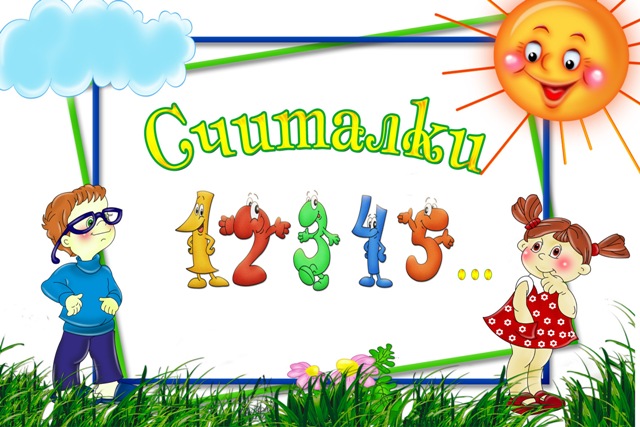 Раз, два, три, четыре, пять. Будем в прятки мы играть. Небо, звезды, луг, цветы  Ты пойди-ка, поводи!**********Ехала телега темным лесом. За каким-то интересом. Стуки, звон. Выйди вон!**********Раз, два, три, четыре, пять, шесть, семь, восемь, девять, десять,Выплывает белый месяц! Кто до месяца дойдёт. Тот и прятаться пойдёт!(Тот тогда водить пойдёт!)**********Катится яблочко. С крутой горы. Кто поднимет –Тот выходи!**********Катилась торба. С великого горба. В этой торбе: Хлеб, соль, пшеница,С кем желаешь поделиться? Выбирай поскорей. Не задерживай добрых и мудрых людей.**********Вышла курица из-под клети. Сама села на повети. И кричала: « Куд-куда!Приходи водить сюда!»**********Раз, два, три, четыре, пять. Мы собрались поиграть. К нам сорока прилетелаИ тебе водить велела.**********Конь ретивый. С длинной гривой. Скачет. Скачет по полям. Тут и там! Тут и там! Сюда мчится он –Выходи из круга вон!*********Летела птичка через сад. Уронила виноград. Кто его поднимет. Тот из кона выйдет!**********- Заяц серый. Куда бегал? - В лес зелёный. - Что там делал? - Лыки драл. - Куда клал? - Под колоду. - Кто украл? - Родион! - Поди вон.  Из окошка. Кувырком!**********Раз, два, три, четыре, пять. Вышел зайчик погулять. Вдруг охотник выбегает,Прямо в зайчика стреляет. Пиф! Паф! Не попал. Серый зайчик ускакал.**********Ехал Туз на бочке. Продавал цветочки. Синий, красный, голубой – Выбирай себе любой!**********Раз, два, три, четыре,пять, шесть, семь и восемь – Ходит баба с длинным носом,А за нею дед. Сколько деду лет? Говори поскорей. Не задерживай людей.**********Уж как зоренька-заря. Русы косыньки плела. Кто те косы расплетёт. Первый кон водить идёт!**********Куба-куба-кубака. Больно ямка глубока. Там мышки сидят. Все на солнышко глядят. И считают: раз, два, три – В этот счёт выходишь ты!**********Сидел петух на палочке. Считал свои булавочки: - Раз, два, три. В этот счет выходишь ты!**********На златом крыльце сидели. Царь, царевич. Король, королевич. Сапожник, портной. Кто ты такой? Говори поскорей. Не задерживай добрых и честных людей.**********Вышел месяц из тумана. Вынул пышку из кармана: - Буду деточек кормить,А тебе, дружок, водить!**********Черепаха хвост поджала. И за зайцем побежала. Оказалась впереди. Кто не верит – выходи!**********Шёл баран. По крутым горам. Вырвал травку. Положил на лавку. Кто травку возьмёт. Тот водить пойдёт!**********Раз, два, три, четыре. Кошку грамоте учили: Не читать, не писать. А за мышками скакать!**********Три копейки – медный грош. Выбирай, кого ты хошь! Три копейки по рублю!Выбирай, кого люблю!**********Лиса по лесу ходила. Лиса голосом вопила. Лиса лычки драла. Лиса лапотки плела – Куму двое, себе трое. И детишкам по лаптишкам! Кто лаптишки найдёт. Тот водить пойдёт!**********Шла кукушка мимо сада. Поклевала всю рассаду. И кричала: ку-ку, мак — Отжимай один кулак!**********Раз, два, три, четыре, пять – Букой вздумали пугать. Три, четыре, пять и шесть – Вы не верьте, что он есть. Пять, шесть, а дальше семь – Буки, братцы, нет совсем!**********Огуречик, огуречик. Не ходи на тот конечик – Там мышка живет. Тебе хвостик отгрызет. Я не мамкин сын. Я не папкин сын. Я не на елке рос. Меня ветер снес,Я упал на пенек – Стал кудрявый паренек!**********
У Иванушки жар-птица. Поклевала всю пшеницу. Он её ловил, ловилИ царевне подарил. Нет жар-птицы, нет пера. А тебе водить пора!**********В синем море-океане. Золотой стружок плывёт. А на острове БуянеРоща белая растёт. Станем думать да гадать. Как берёзки сосчитать?Как ни думай, ни гадай. Только нас ты догоняй!**********Забрался медведь в колоду. Захотелось ему мёду. Кто не верит – поглядиИ из круга выходи.**********Шёл утёнок по дорожке. Видит он – лежат сапожки. Стал сапожки он носить,Выходи, тебе водить.**********До-ре-ми-фа-соль-ля-си. Села кошка на такси. А котята прицепилисьИ бесплатно прокатились.**********Тинцы-бринцы, бубенцы. раззвонились удальцы: диги, диги, диги-дон, выходи скорее вон!**********Цынцы-брынцы, балалайка. Цынцы-брынцы, поиграй-ка. Цынцы-брынцы,, не хочу. Цынцы-брынцы, заплачу. Цынцы-брынцы, дай пятак. Цынцы-брынцы, выйди так!**********Ахи, ахи, ахи, ох, Маша сеяла горох. Уродился он густой. Мы помчимся, ты постой!**********Как-то летом по Онеге. Сом поехал на телеге. Вместо лошади – карась.
Он завез телегу в грязь. Вязнет, помощи прося. И ругает карася! **********Шел котик по лавочке. Раздавал булавочки. Шел по скамеечке — Раздавал копеечки: Кому десять, кому пять. Выходи, тебе искать!**********Шышел-мышел. Взял, да вышел.*********Шла веселая собака. Чики-брики-гав! А за ней бежали гуси. Головы задрав,
А за ними – поросенок. Чики-брики-хрю! Чики-брики, повтори-ка Что я говорю?**********Шарага, барага. По кусту, по насту. По лебе, лебедке. Штучка, плетка. Соколик, вон.**********У Литейного моста. Я поймал в Неве кита. Спрятал за окошко. Съела его кошка. Помогали два кота… Вот и нет теперь кита! Ты не веришь другу?
Выходи из круга!**********Вышли мышки как - то раз. Поглядеть, который час. Раз, два, три, четыре –
Мышки дернули за гири. Вдруг раздался страшный звон. Убежали мышки вон.**********Ежик нёс на именины.Полтора куля рябины. И корзиночку опят. А тебе водить опять!**********Робот-тобот и винты. Робот – водит, прячься – ты!**********Катилась апельсинка. По имени Иринка. Уроки не учила. И двойку получила.Покатилася назад – Получила ровно пять.**********Федя – медя. Съел медведя. Две коровы, три быка. Съел хромого гусака. Съел цыплёнка у ворот. Пошёл Федя в огород. В огороде месяц май. Выходи и догоняй!**********Вертолёт, вертолёт. Прокати меня в полёт. А в полёте пусто. Выросла капуста.А в капусте червячок. Вышел Ваня-дурачок.**********Я вчера летал в ракете. На далёкой был планете. Из ракеты той, друзья,Самый первый вышел я!**********Цикал-цикал, мотоцикал. Все дорожки перецикал. И приехал в Ленинград,Выбирать себе наряд: Красный, синий, голубой – Выбирай себе любой.**********Тани-бани. Что под нами. Под железными столбами? Там мышки живут,
Они шапки шьют. Одна шапка упала — Мышка — скок — убежала.
Кот Матвей. Побежал за ней!**********В гараже стоят машины - Волга, Чайка, Жигули. От какой берешь ключи?**********Раз, два, три, четыре. Кто у нас живет в квартире? Папа, мама, брат, сестренка,
Кошка Мурка, два котенка. Мой щенок, сверчок и я - Вот и вся моя семья!**********
Раз, два, три, четыре, пять. Всех начну считать опять.**********Мы по лесенке бежали. И ступенечки считали: Раз, два, три, четыре. Умножаем на четыре. Делим, делим на четыре – Получается четыре.**********Шерсть чесать - рука болит. Письмо писать - рука болит. Воду носить - рука болит. Кашу варить - рука болит. А каша готова - рука здорова.**********Конь ретивый. С длинной гривой. Скачет. Скачет по полям. Тут и там!
Тут и там! Где проскочет он – Выходи. Из круга. Вон!**********Будет дождик, будет солнце. Отвори скорей оконце. Ты из дома выходи. И в игре у нас води!
 **********
Суп варили Тобики. Помогали Бобики. Прибежали кошки. Принесли плошки.
Стали кошки плошки мыть. Выходи, тебе водить.
  **********
Стояли березки. Летели синички. И сели березкам.На ветки-косички.
Попробуй синичек. В листочках найди.Тебе не найти этих птичек
-Води!
**********
Дождь прошёл. Я гриб нашел. Буду варить. А тебе водить.
**********Раз, два, три, четыре. Жил гусенок на квартире. Пять, шесть, семь.
Худенький совсем. А теперче братцы, восемь. Мы его с квартиры спросим:
"Ты, неряха, уходи!" А ты, Коленька, води.
********** 
Курица заболела. Теде водить велела.
 **********
Цыган черный в трубу пернул. Дым валит. Тебе водить.Черный цыган в трубу дыхнул. Дым валит, тебе водить.
  **********
Маша, Маша. Растеряша. Долго нету Маши нашей. В круг к нам, Машенька, иди. Встань в середку и води!
**********Раз, и два, и три, четыре. Жили мышки на квартире. К ним повадился сам друг,
Крестовик, - большой паук. Пять, и шесть, семь, и восемь. Паука мы все попросим: - К нам, обжора, не ходи. Ну-ка, Леночка (любое имя ), води! 
**********  
Катилось яблочко по блюду. Ты води, а я не буду.
  **********За закрытыми дверями. Стоит попка с пирогами. Здравствуй, попочка-дружок.
Сколько стоит пирожок?
   **********Раз – два – три – четыре – пять: Очень просто сосчитать. Сосчитай до десяти,
А теперь, дружок, води.
**********  
Тара-бара. Домой пора: Коров доить - Тебе водить.
**********В лесу есть ворота. Филины и совы. Стерегут засовы. В каждой щелке. Бродят злые волки. Кто боится там ходить - Тому водить.**********
  
Ехал белый пароход. А на нем - усатый кот. Кот записки всем писал.
Что ты водишь, нам сказал.
  ********** 
Покатилось колесо. Укатилось далеко. И не в рожь. И не в пшеницу.Катит в самую столицу. Колесо кто найдет. Тот ведет.
 **********За стеклянными дверями. Сидит Понка с пирогами. Здравствуй, Поночка, дружок. Сколько стоит пирожок? С рисом, с мясом, с колбасой - Выбирай себе любой.
**********Птичка по небу летела. Птичка мне считать велела. Раз, два, три. Водить будешь ты!
**********Пошла муха на базар. И купила самовар. А в этом самоваре. Мухи дырку прокусали. Раз – два – три – четыре – пять. Выходи – тебе искать.
 **********
  
На дрожжах поставим тесто – Потемней поищем место. Тесто, тесто, подходи.
Пекарь, пекарь, поводи.
   **********   
Кады-бады. Налей воды. Корове пить— Тебе водить.**********Тары – бары – растабары. К нам приехали татары. Теперь будут с нами жить,
Выходи! – тебе водить.
 **********Как у нас на сеновале. Две лягушки ночевали. Утром встали, щей поели.
И тебе водить велели.
********** 
Чет-нечет, чет-нечет. Жарко солнышко печет. Начинаем прятки- Засверкали пятки! Кто в канаву, кто в кусты. А на солнце будешь ты.
 **********Чет-нечет, чет-нечет. Чет-нечет дрова сечет. Чет-нечет блины печет,
Чет-нечет пшено толчет. Все дела наперечет. Переделал чет-нечет:
А четиха - не чета. Чет-нечету - не чета. Спит она и ночь, и день,
Ей вздохнуть и то уж лень. А тому, кому водить. Тот пойдет ее будить!
**********Литература и интернет-ресурсы:«Считалочки» Для дошкольного и младшего школьного возраста. «Махаон», 2004«Календарные песни и считалки» Литературно-художественное издание. Минск. Харвест. 2004.«Гой еси вы, добры молодцы» Русское народное поэтическое творчество. Москва. «Молодая гвардия». 1979http://www.unn.ru/folklore/schteb.htmhttp://www.poezia.ru/article.php?sid=25836http:/www.u4eba.info/schitalochki/c3.html